participativní rozpočet města Český Těšín pro rok 2024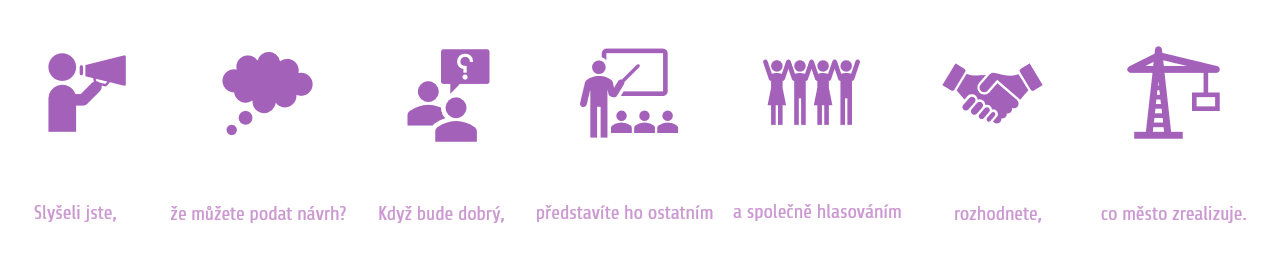 podpisový archNázev projektu:…………………………………………………………………….Číslo návrhu – (nevyplňovat):………………………Identifikace autora:Jméno a příjmení autora:Svým podpisem podporuji podání výše uvedeného návrhu v rámci participativního rozpočtuměsta Český Těšín pro rok 2023.Jméno a příjmení podporovateleAdresa trvalého bydlištěDatum narozeníPodpis1.2.3.4.5.6.7.8.9.10.11.12.13.14.15.16.17.18.19.20.